 Приложение № 3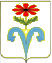 АДМИНИСТРАЦИЯ ПОДГОРНЕНСКОГО СЕЛЬСКОГО ПОСЕЛЕНИЯ ОТРАДНЕНСКОГО РАЙОНА ПОСТАНОВЛЕНИЕот _17.10.2014 	                                               	                               № _48___ст-ца ПодгорнаяО проведении публичных слушаний по проекту решения Совета Подгорненского сельского поселения Отрадненского района«Об утверждении индикативного плана социально-экономического развития Подгорненского сельского поселения Отрадненского района на 2015 год»     В соответствии со статьей 28 Федерального закона от 6 октября 2003 года № 131-ФЗ «Об общих принципах организации местного самоуправления в Российской Федерации», статьей 17 Устава Подгорненского сельского поселения Отрадненского района, Положением о публичных слушаниях, утвержденным решением Совета Подгорненского сельского поселения Отрадненского района от 14 сентября 2009 года  185 Об утверждении Положения о публичных слушаниях» п о с т а н о в л я ю:     1. Назначить проведение публичных слушаний по проекту решения Совета Подгорненского сельского поселения Отрадненского района «Об утверждении индикативного плана социально-экономического развития Подгорненского сельского поселения Отрадненского района на 2015 год» на 07 ноября 2014 года, в 15.00, в кабинете № 1 администрации Подгорненского сельского поселения Отрадненского района по адресу: станица Подгорная Отрадненского района Краснодарского края, ул.Красная,28 (приложение № 1).       2. Создать оргкомитет по подготовке и проведению публичных слушаний по проекту решения Совета Подгорненского сельского поселения Отрадненского района «Об утверждении индикативного плана социально-экономического развития Подгорненского сельского поселения Отрадненского района на 2015 год» и утвердить его состав (приложение № 2).     3. Оргкомитету по подготовке и проведению публичных слушаний по проекту решения Совета Подгорненского сельского поселения Отрадненского района «Об утверждении индикативного плана социально-экономического развития Подгорненского сельского поселения Отрадненского района на 2015 год»:     1) составить план   работы по подготовке и проведению публичных слушаний, определить ответственных за выполнение отдельных этапов подготовки и проведения публичных слушаний;     2) подготовить заключение о результатах публичных слушаний и передать его в Совет Подгорненского сельского поселения Отрадненского района»     4. Утвердить порядок учета предложений и участия граждан в обсуждении проекта решения Совета Подгорненского сельского поселения Отрадненского района   «Об утверждении индикативного плана социально-экономического развития Подгорненского сельского поселения Отрадненского района на 2015 год»  (приложение № 3).     5. Общему отделу администрации Подгорненского сельского поселения Отрадненского района (Антипов) обеспечить опубликование настоящего постановления в средствах массовой информации в районной газете «Сельская жизнь» и размещение на официальном сайте администрации Подгорненского сельского поселения Отрадненского района.     6. Контроль за выполнением настоящего постановления возложить на старшего финансиста администрации Подгорненского сельского поселения Т.А.Ахизарову.     7. Постановление вступает в силу со дня его опубликования (обнародования).Глава Подгорненского сельского поселенияОтрадненского района                                                                        А.Ю.Леднёв---------------------------------------------------------------------------------------------------Проект подготовлен и внесен:Главный бухгалтер администрацииПодгорненского сельского поселения                                                   Е.В.ЛомакоПроект согласован:Начальник общего отдела администрацииПодгорненского сельского поселения                                                 В.Н.Антипов                                                                                                           УТВЕРЖДЕН                                                                                         ПРИЛОЖЕНИЕ №1                                                                         к постановлению   администрации                                                                   Подгорненского  сельского поселения                                                                               Отрадненского   района                                                                             от _17.10.2014___  № __48__ПроектСОВЕТ ПОДГОРНЕНСКОГО СЕЛЬСКОГО ПОСЕЛЕНИЯ                            ОТРАДНЕНСКОГО РАЙОНА _______________________________________СЕССИЯ (III СОЗЫВ) Р Е Ш Е Н И Еот _______________						                             №______ст. ПодгорнаяОб утверждении индикативного плана социально-экономическогоразвития Подгорненского сельского поселенияОтрадненского района на 2015 год     В соответствии с Уставом Подгорненского сельского поселения Отрадненского района Совет Подгорненского сельского поселения РЕШИЛ:     1. Утвердить индикативный план социально-экономического развития Подгорненского сельского поселения Отрадненского района на 2015 год (приложение).     2. Опубликовать настоящее решение в районной газете «Сельская жизнь».     3. Контроль за выполнением настоящего решения возложить на постоянную комиссию по вопросам экономики, бюджета, инвестиций и контролю Совета Подгорненского сельского поселения Отрадненский район (Замятко).     4. Решение вступает в силу со дня его принятия.Глава Подгорненского сельского поселенияОтрадненского района                                                                  А.Ю.Леднёв    УТВЕРЖДЕН                                                                               решение _______сессии Совета                                                                    Подгорненского сельского поселения                                                                                    Отрадненского района                                                                              от ___________ № ________           УТВЕРЖДЕН                                                                                         ПРИЛОЖЕНИЕ №2                                                                           постановлением   администрации                                                                   Подгорненского  сельского поселения                                                                      Отрадненского   района                                                                             от _17.10.2014___  № __48_СОСТАВоргкомитета по проведению публичных слушаний по проекту решения Совета Подгорненского сельского поселения Отрадненскогорайона «Об утверждении индикативного плана социально-экономического развития Подгорненского сельскогопоселения Отрадненского района на 2015 год»     Ломако Евгения Васильевна – главный бухгалтер администрации Подгорненског сельского поселения, председатель оргкомитета     Замятко Наталья Васильевна -  председатель постоянной комиссии по вопросам экономики, бюджета, инвестиций и контролю Совета Подгорненского сельского поселения, заместитель председателя оргкомитета (по согласованию)     Ахизарова Татьяна Анатольевна – старший финансист администрации, секретарь оргкомитета.Члены комитета:     Дьяконова Любовь Александровна – депутат Совета Подгорненского сельского поселения (по согласованию)     Коровин Анатолий Владимирович – учитель МБОУ СОШ 12 (по согласованию)     Павличенко Эльвира Рафаиловна – директор МБОУ СОШ 12 (по согласованию)Старший финансист администрацииПодгорненского сельского поселения                                Т.А.Ахизарова                                                                                           УТВЕРЖДЕН                                                                                         ПРИЛОЖЕНИЕ № 3                                                                           постановлением   администрации                                                           Подгорненского  сельского          поселения                                                                                                                                                   Отрадненского   района                                                                             от __17.10.2014_____  № __48_ПОРЯДОКучета предложений и участие граждан в обсуждении проекта решения Совета Подгорненского сельского поселения Отрадненского района «Об утверждении индикативного плана социально-экономического развития Подгорненского сельского поселения на 2015 год»     Население Подгорненского сельского поселения Отрадненского района с момента опубликования проекта решения Совета Подгорненского сельского поселения Отрадненского района «Об утверждении индикативного плана социально-экономического развития Подгорненского сельского поселения на 2015 год», вправе участвовать в его обсуждении в следующих формах:     1) проведение собраний граждан по месту жительства;     2) массового обсуждение проекта решения Совета Подгорненского сельского поселения Отрадненского района «Об утверждении индикативного плана социально-экономического развития Подгорненского сельского поселения на 2015 год», в порядке, установленном настоящим Порядком;     3) проведение публичных слушаний по проекту решения Совета Подгорненского сельского поселения Отрадненского района «Об утверждении индикативного плана социально-экономического развития Подгорненского сельского поселения на 2015 год»;     4) в иных формах, не противоречащих действующему законодательству.     2. Предложения  о дополнениях и(или) изменениях по опубликованному проекту решения Совета Подгорненского сельского поселения Отрадненского района «Об утверждении индикативного плана социально-экономического развития Подгорненского сельского поселения на 2015 год» (далее – предложения), выдвинутые населением на публичных слушаниях указываются в итоговом документе публичных слушаний, который передается в Совет Подгорненского сельского поселения Отрадненского района.     3. Предложения населения по опубликованному проекту  решения Совета Подгорненского сельского поселения Отрадненского района «Об утверждении индикативного плана социально-экономического развития Подгорненского сельского поселения на 2015 год» могут вноситься в письменном виде до 07 ноября 2014 года.     4. Внесенные предложения регистрируются оргкомитетом по проведению публичных слушаний.     5. Предложения должны соответствовать Конституции Российской Федерации, требованиям Федерального закона от 6 октября 2003 года № 131-ФЗ «Об общих принципах организации местного самоуправления в Российской Федерации», федеральному законодательству, законодательству Краснодарского края.      6. Предложения должны соответствовать следующим требованиям:     1) должны обеспечивать однозначное толкование положений проекта решения Совета Подгорненского сельского поселения Отрадненского района «Об утверждении индикативного плана социально-экономического развития Подгорненского сельского поселения на 2015 год»;     2) не допускать противоречие либо несогласованность с иными положениями проекта решения Совета Подгорненского сельского поселения Отрадненского района «Об утверждении индикативного плана социально-экономического развития Подгорненского сельского поселения на 2015 год»;     7. Предложения, внесенные с нарушениями требований и сроков, предусмотренных настоящим Порядком, по решению уполномоченного органа могут быть оставлены без рассмотрения.     8. По итогам изучения, анализа и обобщения внесенных предложений уполномоченный орган составляет заключение.     9. Заключение оргкомитета на внесенные предложения должно содержать следующие положения:     1) общее количество поступивших предложений;     2) количество поступивших предложений, оставленных в соответствии  с настоящим Порядком без рассмотрения;     3) отклоненные предложения ввиду несоответствия требованиям, предъявляемым настоящим Порядком;     4) предложения рекомендуемые оргкомитетом к отклонению;     5) предложения рекомендуемые оргкомитетом для внесения в текст проекта решения Совета Подгорненского сельского поселения Отрадненского района «Об утверждении индикативного плана социально-экономического развития Подгорненского сельского поселения на 2015 год».     10. Оргкомитет представляет в Совет Подгорненского сельского поселения Отрадненского района свое заключение и материалы деятельности оргкомитета с приложением всех поступивших предложений.     11. Перед решением вопроса о включении изменений и дополнений в текст   проекта решения Совета Подгорненского сельского поселения Отрадненского района «Об утверждении индикативного плана социально-экономического развития Подгорненского сельского поселения на 2015 год» или отклонений предложений Совет Подгорненского сельского поселения в соответствии с регламентом заслушивает доклад председателя Совета либо уполномоченного члена оргкомитета.     12. Итоги рассмотрения поступивших предложений с обязательным содержанием принятых (включенных в   проект решения Совета Подгорненского сельского поселения Отрадненского района «Об утверждении индикативного плана социально-экономического развития Подгорненского сельского поселения на 2015 год» предложений) подлежат официальному опубликованию (обнародованию).Индикативный план социально-экономического развития  Подгорненского поселения  Отрадненского     района на 2015 годИндикативный план социально-экономического развития  Подгорненского поселения  Отрадненского     района на 2015 годИндикативный план социально-экономического развития  Подгорненского поселения  Отрадненского     района на 2015 годИндикативный план социально-экономического развития  Подгорненского поселения  Отрадненского     района на 2015 годИндикативный план социально-экономического развития  Подгорненского поселения  Отрадненского     района на 2015 годИндикативный план социально-экономического развития  Подгорненского поселения  Отрадненского     района на 2015 годПоказатель, единица измерения2013год2014 год2014 г. в % к 2013 г.2015 год2015 г. в % к 2014 г.Показатель, единица измеренияотчетоценка2014 г. в % к 2013 г.прогноз2015 г. в % к 2014 г.Среднегодовая численность постоянного населения – всего,  тыс. чел.2,12,1100,02,1100,0Среднедушевой денежный доход на одного жителя, тыс. руб.5,025,15102,65,10099,0Численность экономически активного населения, тыс. чел.0,90,9100,00,9100,0Численность занятых в экономике, тыс. чел.0,80,8100,00,8101,3Номинальная начисленная среднемесячная заработная плата, тыс. руб.11,512104,312,1100,8Численность занятых в личных подсобных хозяйствах,       тыс. чел.0,620,62100,00,6100,0Среднемесячные доходы занятых в личных подсобных хозяйствах, тыс.руб.6,856,85100,06,9100,7Численность зарегистрированных безработных, чел.10,015,0150,015,0100,0Уровень регистрируемой безработицы, в % к численности трудоспособного населения в трудоспособном возрасте1,11,6145,51,6100,0Фонд оплаты труда, тыс. руб.19622,020576,0104,920640,0100,3Производство основных видов промышленной продукции в натуральном выраженииОбъем продукции сельского хозяйства всех категорий хозяйств, тыс. руб.93350,093350,0100,093350,0100,0в том числе в сельскохозяйственных организациях44450,044450,0100,044450,0100,0в том числе в крестьянских (фермерских) хозяйствах и у индивидуальных предпринимателей14900,014394,096,614394,0100,0в том числе в личных подсобных хозяйствах34900,034506,098,934506,0100,0Производство основных видов сельскохозяйственной продукцииЗерно (в весе  после доработки), тыс.тонн1,51,500100,01,500100,0Кукуруза, тыс. тонн0,650,650100,00,650100,0Подсолнечник (в весе после доработки), тыс. тонн0,260,260100,00,260100,0Картофель - всего, тыс. тонн1,61,600100,01,600100,0в том числе в личных подсобных хозяйствах1,61,600100,01,600100,0Овощи - всего, тыс. тонн0,090,090100,00,090100,0в том числе в личных подсобных хозяйствах0,090,090100,00,090100,0Плоды и ягоды - всего, тыс. тонн0,360,360100,00,360100,0в том числе в личных подсобных хозяйствах0,360,360100,00,360100,0Виноград - всего, тыс. тонн0,0010,001100,00,001100,0в том числе в личных подсобных хозяйствах0,0010,001100,00,001100,0Скот и птица (в живом весе)- всего, тыс. тонн 0,1340,134100,00,134100,0в том числе в крестьянских (фермерских) хозяйствах и у индивидуальных предпринимателей0,050,050100,00,050100,0в том числе в личных подсобных хозяйствах0,0840,084100,00,084100,0Молоко- всего, тыс. тонн1,81,60088,91,800112,5в том числе в крестьянских (фермерских) хозяйствах и у индивидуальных предпринимателей0,460,20043,50,460230,0в том числе в личных подсобных хозяйствах1,341,340100,01,340100,0Яйца- всего, тыс. штук13601360100,01360100,0в том числе в личных подсобных хозяйствах13601360100,01360100,0Численность поголовья сельскохозяйственных животных  Крупный рогатый скот, голов95164567,8950147,3в том числе крестьянских (фермерских) хозяйств и хозяйств индивидуальных предпринимателей25613352,0145109,0в том числе в личных подсобных хозяйствах69551273,7705137,7из общего поголовья крупного рогатого скота — коровы, голов36429781,6364122,6в том числе крестьянских (фермерских) хозяйств и хозяйств индивидуальных предпринимателей1604628,8160347,8в том числе в личных подсобных хозяйствах29825184,2298118,7Овцы и козы, голов1092108098,91092101,1Птица, тысяч голов71507150100,07150100,0Оборот розничной торговли,  тыс. руб.2216024880,00112,326120,00105,0Объем платных услуг населению, тыс. руб.6075,00125,075,00100,0Объем инвестиций в основной капитал за счет всех источников финансирования, тыс. руб.1900510,0026,8400,0078,4Социальная сфераЧисленность детей в  дошкольных  образовательных учреждениях, тыс. чел.0,060,06100,00,07116,7Численность учащихся в учреждениях:0,160,16100,00,16100,0общеобразовательных, тыс. чел.0,160,16100,00,16100,0Численность обучающихся в первую смену в дневных учреждениях общего образования в % к общему числу обучающихся в этих учреждениях100100,00100,0100,00100,0Ввод в эксплуатацию:жилых домов предприятиями всех форм собственности, тыс. кв. м общей площади0,180,18100,00,18100,0из общего итога - построенные населением за свой счет и с помощью кредитов, тыс. кв. м общей площади0,180,18100,00,18100,0Средняя обеспеченность населения площадью жилых квартир (на конец года), кв. м. на чел.24,1924,22100,124,30100,3Обеспеченность населения учреждениями социально-культурной сферы:амбулаторно-поликлиническими учреждениями, посещений в смену на 1 тыс. населения 1010,00100,010,00100,0врачами, чел. на 1 тыс. населения0,50,50100,00,50100,0средним медицинским персоналом, чел. на 1 тыс. населения1,51,50100,01,50100,0спортивными сооружениям, кв. м. на 1 тыс. населения24512445,0099,82445,00100,0дошкольными образовательными учреждениями, мест на 1000 детей дошкольного возраста884870,00808,0870,00100,0Количество мест в учреждениях дошкольного образования, мест114114,00100,0114,00100,0Удельный вес населения, занимающегося спортом, %29,829,80100,029,80100,0Количество организаций, зарегистрированных на территории сельского поселения, единиц2432,00133,320,0062,5в том числе количество организаций государственной формы собственности00,000,00в том числе количество организаций муниципальной формы собственности44,00100,04,00100,0в том числе количество организаций частной формы собственности22,00100,02,00100,0Количество индивидуальных предпринимателей, единиц1814,0077,814,00100,0Малый бизнесКоличество субъектов малого предпринимательства в расчете на 1000 человек населения, единиц97,0077,87,00100,0Доля среднесписочной численности работников (без внешних совместителей) малых предприятий в среднесписочной численности работников (без внешних совместителей) всех предприятий и организаций, %18,215,8086,815,80100,0Общий объем расходов бюджета поселения на развитие и поддержку малого предпринимательства в расчете на одно малое предприятие (в рамках муниципальной целевой программы), рублей00,000,00Инфраструктурная обеспеченность населенияПротяженность освещенных улиц, км.17,217,20100,017,20100,0Протяженность водопроводных сетей, км.4,44,40100,04,40100,0Протяженность автомобильных дорог местного значения, км.41,341,30100,041,30100,0в том числе с твердым порытием28,830,50105,930,50100,0Обеспеченность населения объектами розничной торговли, кв. м. на 1 тыс. населения204,8204,80100,0204,80100,0БлагоустройствоПротяженность отремонтированных автомобильных дорог местного значения с твердым покрытием, км.10,610,80101,910,80100,0Количество высаженных зеленых насаждений, шт.105118,00112,4115,0097,5Количество установленных светильников наружного освещения, шт.2625,0096,225,00100,0Окружающая средаСтепень загрязнения атмосферного воздуха (уровень превышения предельно допустимой концентрации вредных веществ в воздухе), %                Глава Подгорненского сельского поселенияОтрадненского района                                А.Ю. Леднёв                                                                